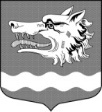 Администрация муниципального образования Раздольевское сельское поселение муниципального образования Приозерский муниципальный район Ленинградской областиПОСТАНОВЛЕНИЕ  03 апреля 2017 года                                                                                       № 41 Об утверждении отчета о реализации муниципальной программы «Обеспечение качественным жильем граждан на территории муниципального образования Раздольевское сельское поселение муниципального образования Приозерский муниципальный район Ленинградской области на 2016 год»В соответствии п. 5.6 «Порядка разработки, реализации и оценки эффективности муниципальных программ муниципального образования Раздольевское сельское поселение муниципального образования Приозерский муниципальный район Ленинградской области, утвержденного Постановлением администрации муниципального образования Раздольевское сельское поселение от 27.03.2014 года № 42 «Об утверждении Порядка разработки, реализации и оценки эффективности муниципальных программ муниципального образования Раздольевское сельское поселение муниципального образования Приозерский муниципальный район Ленинградской области», администрация муниципального образования Раздольевское сельское поселение ПОСТАНОВЛЯЕТ:Утвердить   отчет о   реализации   муниципальной    программы«Обеспечение качественным жильем граждан на территории муниципального образования Раздольевское сельское поселение муниципального образования Приозерский муниципальный район Ленинградской области на 2016 год», утвержденной постановлением администрации муниципального образования Раздольевское сельское поселение № 154 от 12.07.2016г. согласно приложению к настоящему постановлению.Настоящее постановление подлежит опубликованию в средствахмассовой информации и на сайте администрации муниципального образования Раздольевское сельское поселение муниципального образования Приозерский муниципальный район Ленинградской области.Глава  администрации           	                                                         А. Г. СоловьевС приложением можно ознакомиться на официальном сайте администрации МО Раздольевское сельское поселение МО Приозерский муниципальный район, http://раздольевское.рф/ 